PREMIO INTERNACIONAL SIAL PIGMALIÓN DE PENSAMIENTO Y ENSAYO 2017	Este Premio Internacional se crea en 1999 por el Grupo Editorial Sial Pigmalión, para premiar a autores de todo el mundo que hayan destacado como ensayistas, filósofos o críticos literarios.	Un jurado internacional muy prestigioso propone cada año a autores sobresalientes en los géneros de pensamiento, ensayo o crítica literaria y otorga este galardón, convocado para celebrar la fundación de nuestro grupo editorial, que en esta ocasión cumple su vigésimo aniversario. 	El Premio Internacional “Sial Pigmalión de Pensamiento y Ensayo” 2017 ha sido otorgado, entre otros, a los siguientes autores:Juan Manuel González, Vicenç Llorca, Ana María Navales, José Francisco Ruiz Casanova, María Payeras, José Manuel Lucía Megías, José María Paz Gago, Víctor Ivanovici, etc. 	Y, en 2017, un jurado internacional, presidido por Carlos Alvar Ezquerra (España) y formado por: María Amoretti Hurtado (Costa Rica), Pedro Avellán Centeno (Nicaragua), Carlos Cañas Dinarte (El Salvador), Julio Escoto (Honduras), Carlos Fajardo Fajardo (Colombia), Manuel Neila (España), Gloria Nistal (España), Basilio Rodríguez Cañada (España) e Iván Uriarte (Nicaragua), decidió, por unanimidad, conceder este galardón al escritor nicaragüense Carlos Midence, por su libro Rubén Darío y las nuevas teorías.	El libro premiado será presentado en la próxima Feria del Libro de Madrid.	Carlos A. Midence (Managua, 1972) es  escritor, diplomático nicaragüense, especialista en Historia de Hispanoamérica, así como en Cultura y Letras; catedrático, politólogo y pensador. Actualmente, nombrado por el Gobierno de Reconciliación y Unidad Nacional en el alto cargo de Embajador Extraordinario y Plenipotenciario de la República de Nicaragua ante el Reino de España, con residencia en la ciudad de Madrid. Asimismo, nombrado en el cargo de Representante Permanente de la República de Nicaragua ante la Organización Mundial del Turismo (OMT), con sede en Madrid, 2016.	 Escritor, Critico Cultural, Coordinador Académico del Programa Nacional de Capacitación en Nicaragua, Editor, Catedrático Interdisciplinario, Decano de Ciencias básicas, Director general-creador del Centro de Investigaciones Interdisciplinarias, Decolonialidad y Fomento de la Lectura, Escritura y Matemática de la Universidad Nacional Autónoma de Nicaragua-CIIDFLEM-UNAN-Managua y miembro de la Red modernidad/ colonialidad/ decolonialidad en la que actualmente se estudia la producción del conocimiento y el papel de las ideologías en Hispanoamérica. Está integrada por intelectuales-pensadores-académicos-catedráticos de amplio prestigio internacional tales como Enrique Dussel, Walter Mignolo, Ramón Grosfoguel, entre otros.	Ganador del premio Alma Mater 1997-1998. Ha sido catedrático en el área de Historia de la Cultura, Filosofía, escritura creativa, análisis del discurso, técnicas de redacción, literatura latinoamericana e historia del arte en diversas universidades de Nicaragua. Asimismo, ha ofrecido conferencias en instituciones como la Universidad Tecnológica de Panamá, Universidad de Belice, Biblioteca Central de Caracas-Venezuela, instituto del patrimonio Cultural de la República Bolivariana de Venezuela, Barco de la Paz delegado por la Revolución Sandinista 2012. Actualmente, publica artículos de opinión (2017) en The Diplomatinspain.com. Coordinador de Cultura y Comunicación del Banco Central de Nicaragua, así como director y asesor de cultura en distintas universidades de este país, director y editor de editorial Amerrisque, Consultor-Coordinador General del Proyecto: Informe sobre el Sistema Nacional de Cultura de Nicaragua para la OEI (2007), Consultor Cultural para el foro nicaragüense de cultura (2006),  consultor en desarrollo humano para el Gobierno de Reconciliación y Unidad Nacional de la República de Nicaragua, Consultor Senior para el Banco Mundial (2009-2010), Consultor Senior para el Banco Interamericano para el Desarrollo -BID (2010-2014). 	Como escritor ha sido incluido en la antología del cuento centroamericano publicado por editorial Páginas de Espuma de Barcelona, sus ensayos y artículos se han divulgado en diferentes periódicos, sitios web revistas universitarias. De igual manera, sus trabajos han sido traducidos al francés e inglés y publicados en revistas como La Brochure (Francia).2001: Sala Chaplin y Otros cuentos. Foro de Cultura Nicaragüense.2002: Rubén Darío y la Nuevas Teorías. Fondo Editorial CIRA. 2007: Una Narrativa Flotante, antología de mujeres cuentistas nicaragüenses, coautor con Milagros Urbina. Amerrisque.2008: La Invención de Nicaragua, con prólogo de Walter Mignolo. Amerrisque. 2009: Sandino y el pensamiento otro. Amerrisque. 2011: Cambios y aportes históricos del sandinismo al devenir nacional: de las visiones indígenas a la Revolución sandinista en sus dos etapas. Editorial de la Alma Mater, UNAN- León. 2015: Rubén Darío y la Nuevas Teorías: Una Estética Libertaria y Descolonizadora. UNAN-Managua, Editorial Universitaria Tutecotzimí. 2016: Darío Libertario y Nuestra Tierra. UNAN-Managua, Editorial Universitaria Tutecotzimí. 2016: Sandinismo y Revolución: Resistencia, liberación, justicia y cambio en las luchas de nuestros pueblos. UNAN-Managua, Editorial Universitaria Tutecotzimí.  					Madrid, 19 de mayo de 2017					Basilio Rodríguez Cañada					Presidente					Grupo Editorial Sial PigmaliónFotografía para libre uso de medios: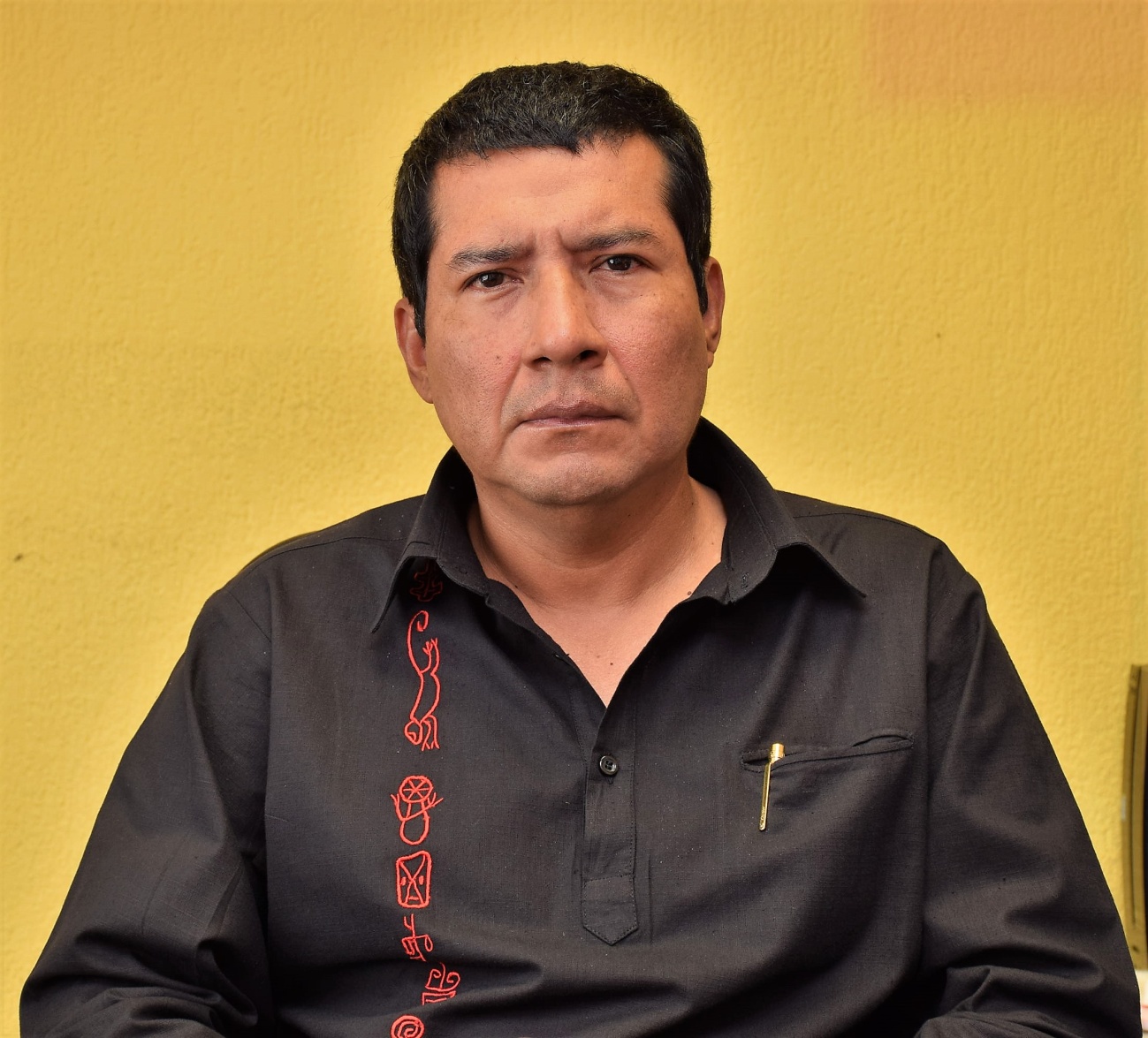 